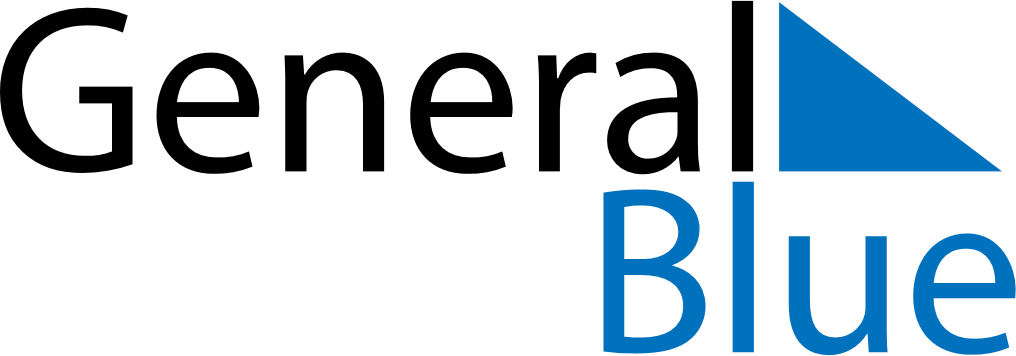 Daily PlannerJune 28, 2020 - July 4, 2020Daily PlannerJune 28, 2020 - July 4, 2020Daily PlannerJune 28, 2020 - July 4, 2020Daily PlannerJune 28, 2020 - July 4, 2020Daily PlannerJune 28, 2020 - July 4, 2020Daily PlannerJune 28, 2020 - July 4, 2020Daily Planner SundayJun 28MondayJun 29TuesdayJun 30WednesdayJul 01ThursdayJul 02 FridayJul 03 SaturdayJul 04MorningAfternoonEvening